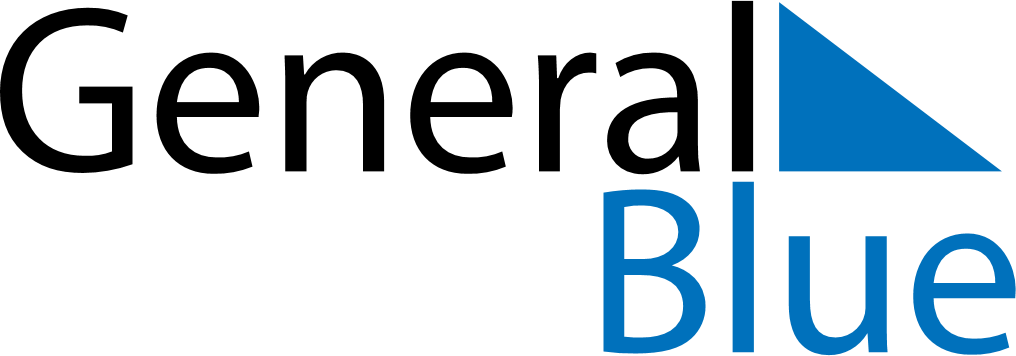 October 2021October 2021October 2021October 2021HondurasHondurasHondurasMondayTuesdayWednesdayThursdayFridaySaturdaySaturdaySunday1223Soldier’s Day4567899101112131415161617Columbus Day1819202122232324Armed forces Day2526272829303031